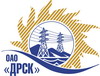 Открытое Акционерное Общество«Дальневосточная распределительная сетевая  компания»Протокол заседания Закупочной комиссии по вскрытию поступивших конвертовг. БлаговещенскСпособ и предмет закупки: Открытый электронный запрос предложений на право заключения Договора на выполнение работ:  лот 2 - «Ремонт ВЛ-10 кВ Ф-2, Ф-20 ПС "Шимановск"» для нужд филиала ОАО «ДРСК» «Амурские электрические сети». Закупка проводится согласно ГКПЗ 2014г. раздела  1.1 «Услуги ремонта»  № 2605  на основании указания ОАО «ДРСК» от  03.09.2014 г. № 234.Плановая стоимость закупки: 1 700 000,00 руб. (цена без НДС)ПРИСУТСТВОВАЛИ: члены постоянно действующей Закупочной комиссии ОАО «ДРСК» 2 уровня.Информация о результатах вскрытия конвертов:В адрес Организатора закупки поступило 2 (два) Предложения на участие в закупке, с которыми были размещены в электронном виде на Торговой площадке Системы www.b2b-energo.ru.Вскрытие конвертов было осуществлено в электронном сейфе организатора запроса предложений на Торговой площадке Системы www.b2b-energo.ru автоматически.Дата и время начала процедуры вскрытия конвертов с предложениями участников: 10:00 (время местное) 06.10.2014Место проведения процедуры вскрытия конвертов с предложениями участников: Торговая площадка Системы www.b2b-energo.ru.В конверте обнаружены предложение следующих участников запроса предложений:РЕШИЛИ:Утвердить заседания Закупочной комиссии, по вскрытию поступившего на открытый электронный запрос предложений конверта.Ответственный секретарь Закупочной комиссии 2 уровня ОАО «ДРСК»	О.А. МоторинаТехнический секретарь Закупочной комиссии 2 уровня ОАО «ДРСК»	Т.В. Коротаева№ 607/УР-В06.10.2014№Наименование участника и его адресПредмет и общая цена заявки на участие в запросе цен1ООО «ДЭМ»(г. Свободный, ул. Шатковская, 126)Цена: 1 691 231,35 руб. без учета НДС (1 995 652,99  руб. с учетом НДС).2ООО «Системы и Сети»(г. Благовещенск, ул. Шевченко, 6)Цена: 1 700 000,00 руб. без учета НДС (2 006 000,00 руб. с учетом НДС)